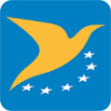 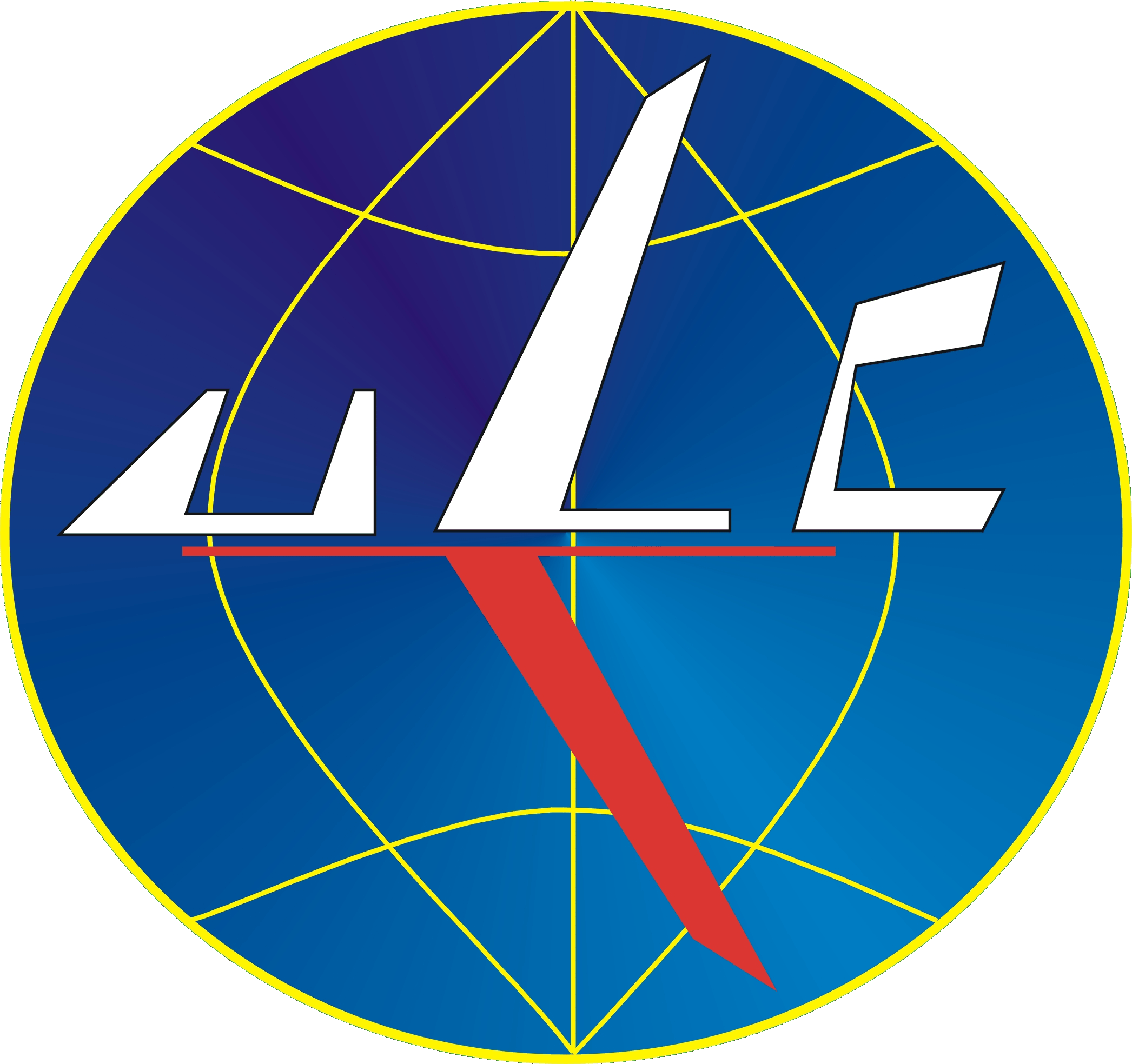 Certyfikat wiedzy teoretycznej i potwierdzenie ukończenia szkolenia praktycznego w przypadku wykonywania operacji w kategorii „szczególnej”Certyfikat wiedzy teoretycznej i potwierdzenie ukończenia szkolenia praktycznego w przypadku wykonywania operacji w kategorii „szczególnej”Certyfikat wiedzy teoretycznej i potwierdzenie ukończenia szkolenia praktycznego w przypadku wykonywania operacji w kategorii „szczególnej”Certyfikat wiedzy teoretycznej i potwierdzenie ukończenia szkolenia praktycznego w przypadku wykonywania operacji w kategorii „szczególnej”Certyfikat wiedzy teoretycznej i potwierdzenie ukończenia szkolenia praktycznego w przypadku wykonywania operacji w kategorii „szczególnej”Certyfikat wiedzy teoretycznej i potwierdzenie ukończenia szkolenia praktycznego w przypadku wykonywania operacji w kategorii „szczególnej”Dane identyfikujące osoby szkolonejDane identyfikujące osoby szkolonejDane identyfikujące osoby szkolonejDane identyfikujące osoby szkolonejDane identyfikujące osoby szkolonejDane identyfikujące osoby szkolonejImię i nazwisko Imię i nazwisko Numer PESEL 
lub numer paszportuNumer PESEL 
lub numer paszportuNumer rejestracyjny operatoraNumer rejestracyjny operatoraNumer rejestracyjny pilotaNumer rejestracyjny pilotaMIEJSCE NA LOGOWYZNACZONEGOOPERATORADane identyfikacyjne wyznaczonego operatora systemu bezzałogowego statku powietrznego  przeprowadzającego szkolenieDane identyfikacyjne wyznaczonego operatora systemu bezzałogowego statku powietrznego  przeprowadzającego szkolenieDane identyfikacyjne wyznaczonego operatora systemu bezzałogowego statku powietrznego  przeprowadzającego szkolenieDane identyfikacyjne wyznaczonego operatora systemu bezzałogowego statku powietrznego  przeprowadzającego szkolenieDane identyfikacyjne wyznaczonego operatora systemu bezzałogowego statku powietrznego  przeprowadzającego szkolenieNumer rejestracyjny wyznaczonego operatora systemu bezzałogowego statku powietrznegoNumer rejestracyjny wyznaczonego operatora systemu bezzałogowego statku powietrznegoNumer rejestracyjny wyznaczonego operatora systemu bezzałogowego statku powietrznegoNazwa/ Imię i nazwisko wyznaczonego operatora systemu bezzałogowego statku powietrznegoNazwa/ Imię i nazwisko wyznaczonego operatora systemu bezzałogowego statku powietrznegoNazwa/ Imię i nazwisko wyznaczonego operatora systemu bezzałogowego statku powietrznegoSzkolenie teoretyczne i praktyczneSzkolenie teoretyczne i praktyczneSzkolenie teoretyczne i praktyczneSzkolenie teoretyczne i praktyczneSzkolenie teoretyczne i praktyczneSzkolenie teoretyczne i praktyczneSzkolenie teoretyczne przeprowadzono w okresieSzkolenie teoretyczne przeprowadzono w okresieSzkolenie teoretyczne przeprowadzono w okresieSzkolenie teoretyczne przeprowadzono w okresieoddoImię i nazwisko osoby przeprowadzającej szkolenie teoretyczneImię i nazwisko osoby przeprowadzającej szkolenie teoretyczneImię i nazwisko osoby przeprowadzającej szkolenie teoretyczneImię i nazwisko osoby przeprowadzającej szkolenie teoretyczneSzkolenie praktyczne przeprowadzono w okresieSzkolenie praktyczne przeprowadzono w okresieSzkolenie praktyczne przeprowadzono w okresieSzkolenie praktyczne przeprowadzono w okresieod do10. Imię i nazwisko osoby prowadzającej szkolenie praktycznego i oceny umiejętności praktycznych10. Imię i nazwisko osoby prowadzającej szkolenie praktycznego i oceny umiejętności praktycznych10. Imię i nazwisko osoby prowadzającej szkolenie praktycznego i oceny umiejętności praktycznych10. Imię i nazwisko osoby prowadzającej szkolenie praktycznego i oceny umiejętności praktycznych11. Miejsce przeprowadzenia szkolenia11. Miejsce przeprowadzenia szkolenia11. Miejsce przeprowadzenia szkolenia11. Miejsce przeprowadzenia szkolenia12. Rodzaj szkolenia(należy wskazać rodzaj operacji, na które osoba szkolona uzyskała  kwalifikacje np. NSTS lub wynikające z zakresu zezwolenia na operację)12. Rodzaj szkolenia(należy wskazać rodzaj operacji, na które osoba szkolona uzyskała  kwalifikacje np. NSTS lub wynikające z zakresu zezwolenia na operację)12. Rodzaj szkolenia(należy wskazać rodzaj operacji, na które osoba szkolona uzyskała  kwalifikacje np. NSTS lub wynikające z zakresu zezwolenia na operację)12. Rodzaj szkolenia(należy wskazać rodzaj operacji, na które osoba szkolona uzyskała  kwalifikacje np. NSTS lub wynikające z zakresu zezwolenia na operację)13. Nazwa/ Imię i nazwisko oraz podpis wyznaczonego operatora, który wydał certyfikat wiedzy teoretycznej i potwierdzenie ukończenia szkolenia praktycznego13. Nazwa/ Imię i nazwisko oraz podpis wyznaczonego operatora, który wydał certyfikat wiedzy teoretycznej i potwierdzenie ukończenia szkolenia praktycznego13. Nazwa/ Imię i nazwisko oraz podpis wyznaczonego operatora, który wydał certyfikat wiedzy teoretycznej i potwierdzenie ukończenia szkolenia praktycznego13. Nazwa/ Imię i nazwisko oraz podpis wyznaczonego operatora, który wydał certyfikat wiedzy teoretycznej i potwierdzenie ukończenia szkolenia praktycznego    …………………………………….                  ……...………………………….                (Imię i nazwisko)                                        (Podpis)    …………………………………….                  ……...………………………….                (Imię i nazwisko)                                        (Podpis)Zaznaczyć właściweOświadczam, że szkolenie teoretyczne dla osoby szkolonej wskazanej w pkt. 1, zostało ukończone oraz został przeprowadzony egzamin teoretyczny Oświadczam, że szkolenie praktyczne dla osoby szkolonej wskazanej w pkt. 1, zostało ukończone oraz zostało sporządzone sprawozdanie z oceny umiejętności praktycznychOświadczam, że uczeń-pilot nie ma ukończonych 18 lat – szkolenie odbyło się za zgodą oraz pod nadzorem opiekuna prawnegoZaznaczyć właściweOświadczam, że szkolenie teoretyczne dla osoby szkolonej wskazanej w pkt. 1, zostało ukończone oraz został przeprowadzony egzamin teoretyczny Oświadczam, że szkolenie praktyczne dla osoby szkolonej wskazanej w pkt. 1, zostało ukończone oraz zostało sporządzone sprawozdanie z oceny umiejętności praktycznychOświadczam, że uczeń-pilot nie ma ukończonych 18 lat – szkolenie odbyło się za zgodą oraz pod nadzorem opiekuna prawnegoZaznaczyć właściweOświadczam, że szkolenie teoretyczne dla osoby szkolonej wskazanej w pkt. 1, zostało ukończone oraz został przeprowadzony egzamin teoretyczny Oświadczam, że szkolenie praktyczne dla osoby szkolonej wskazanej w pkt. 1, zostało ukończone oraz zostało sporządzone sprawozdanie z oceny umiejętności praktycznychOświadczam, że uczeń-pilot nie ma ukończonych 18 lat – szkolenie odbyło się za zgodą oraz pod nadzorem opiekuna prawnegoZaznaczyć właściweOświadczam, że szkolenie teoretyczne dla osoby szkolonej wskazanej w pkt. 1, zostało ukończone oraz został przeprowadzony egzamin teoretyczny Oświadczam, że szkolenie praktyczne dla osoby szkolonej wskazanej w pkt. 1, zostało ukończone oraz zostało sporządzone sprawozdanie z oceny umiejętności praktycznychOświadczam, że uczeń-pilot nie ma ukończonych 18 lat – szkolenie odbyło się za zgodą oraz pod nadzorem opiekuna prawnegoZaznaczyć właściweOświadczam, że szkolenie teoretyczne dla osoby szkolonej wskazanej w pkt. 1, zostało ukończone oraz został przeprowadzony egzamin teoretyczny Oświadczam, że szkolenie praktyczne dla osoby szkolonej wskazanej w pkt. 1, zostało ukończone oraz zostało sporządzone sprawozdanie z oceny umiejętności praktycznychOświadczam, że uczeń-pilot nie ma ukończonych 18 lat – szkolenie odbyło się za zgodą oraz pod nadzorem opiekuna prawnegoZaznaczyć właściweOświadczam, że szkolenie teoretyczne dla osoby szkolonej wskazanej w pkt. 1, zostało ukończone oraz został przeprowadzony egzamin teoretyczny Oświadczam, że szkolenie praktyczne dla osoby szkolonej wskazanej w pkt. 1, zostało ukończone oraz zostało sporządzone sprawozdanie z oceny umiejętności praktycznychOświadczam, że uczeń-pilot nie ma ukończonych 18 lat – szkolenie odbyło się za zgodą oraz pod nadzorem opiekuna prawnego